Year 1 Home LearningDate: 5th January 2021Happy New Year!  We are sorry not to be able to welcome you back into school today but we hope you enjoy the following home learning activities. Our word of the day is: resolution (are you thinking of one for yourself?)Remember to give yourself a tick when you have completed these activities too!Other useful website links to games and activities:Buried Treasurehttps://www.phonicsplay.co.uk/# username and password: eshercs Exercise with 5 a dayhttps://5-a-day.tv/Username: office@esherchurchschool.org.ukPassword: iQF9lMBZEspresso https://www.discoveryeducation.co.uk/what-we-offer/discovery-education-espresso username: student28779password: esherchurch Today’s activities are: Tick when you have completed each activityMaths: Follow the link below to the ICT games website: https://www.ictgames.com/mobilePage/countingCaterpillar/index.htmlPlay the game Counting Caterpillars where you will be able to order the numbers. You can change the value of the numbers at the beginning.  Start 0 -20 and increase the numbers until you reach at least 50.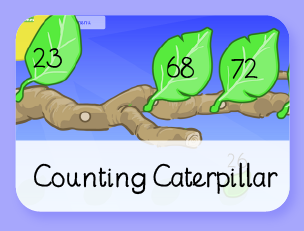 If you want to challenge yourself, keep going and see if you can order numbers to 100 and beyond.English:Reading: read for at least 5 minutes aloud to a member of your family.  Ask them tricky questions about the book to see if they have listened carefully.Phonics: practise writing words with the ‘ai’ sound.  For example, rain, nail train. Try to find words with the same sound in a reading book.Writing: when you have found at least 5 words, write each word in a sentence.  Remember to use Literacy Ladybird to help you.Handwriting: choose a favourite page from your reading book and copy it out in your best handwriting. Remember to use the correct pencil grip too.Science/Big Enquiry:Look outside and make a note of what the weather is like today.  Keep this information as you will need it for another future activity.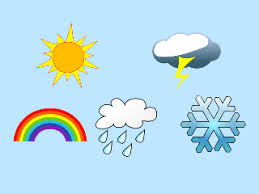 Hand washing; Here are some fun songs to help you remember how best to wash your hands.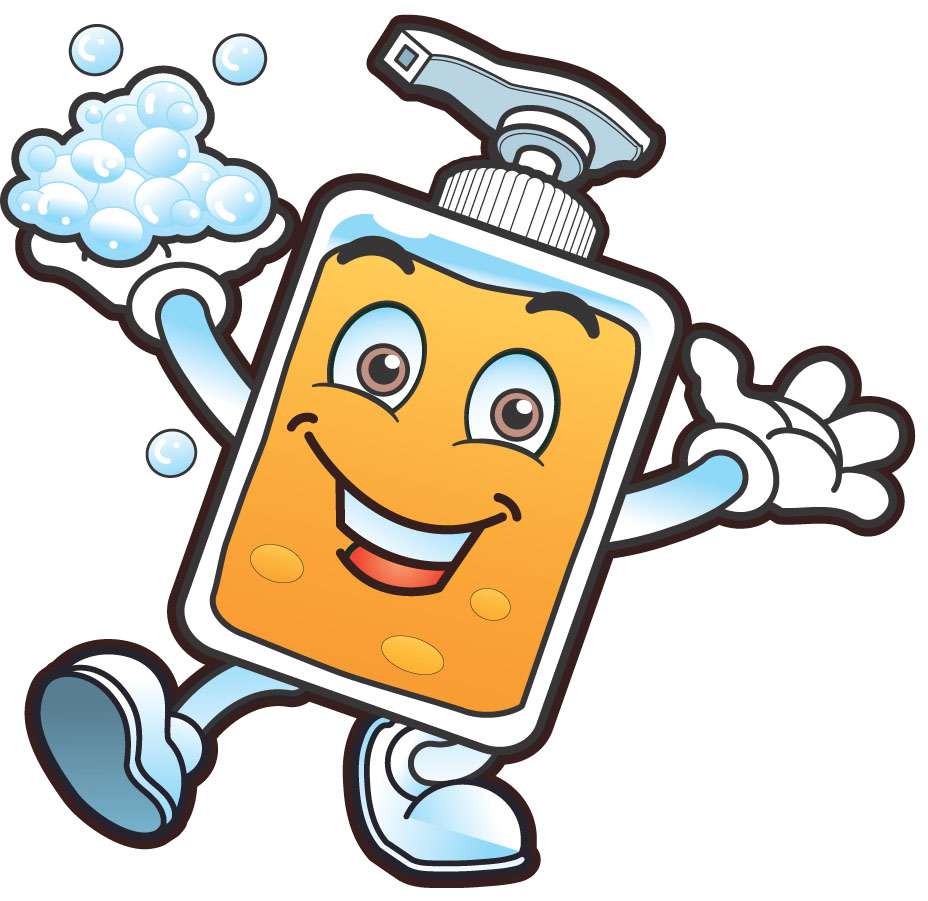 https://www.youtube.com/watch?v=v8OAN5cgctI	https://www.youtube.com/watch?v=DG4n0r8-UPA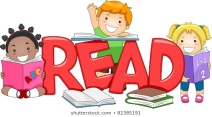 Read out loud to someone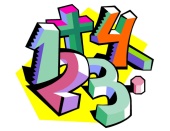 Practise your mental maths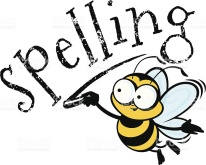 Practise your spellings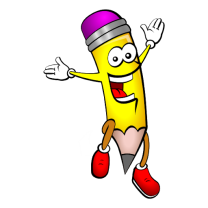 Practise your handwriting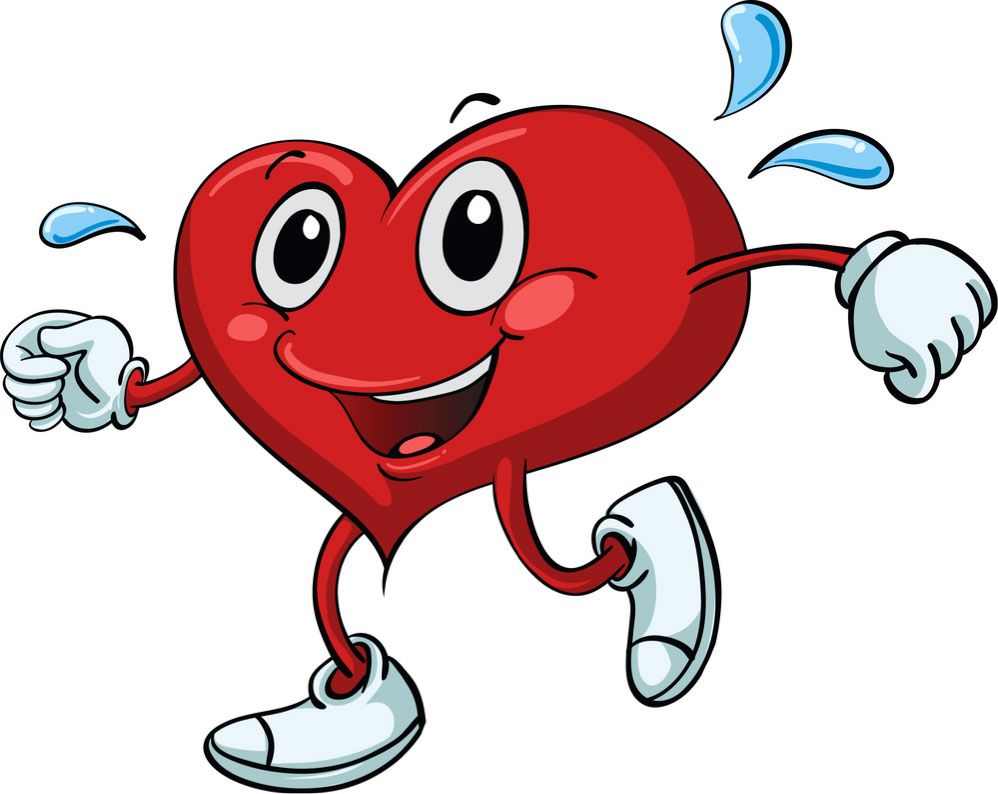 Keep active and exercise